קייטנת אוגוסט  2015ב"צהרון של מיכל" הקייטנה תערך בין ה- 2-25.8        נבקר בארצות שונות 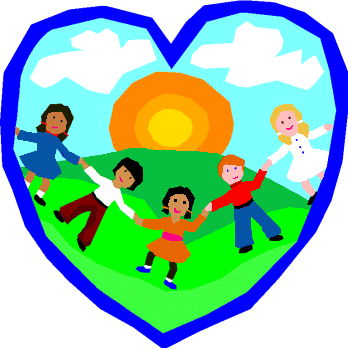 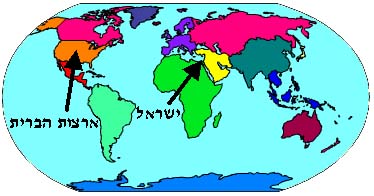 *אופציה עד השעה 16*אפשר להירשם לחלק מהתקופה *כולל ביטוח    מבטיחה שיהיה כיף  אשמח לענות על שאלות מיכל : 052-5202084